Phần đáp án câu trắc nghiệm: Tổng câu trắc nghiệm: 40.SỞ GD&ĐT ĐẮK LẮKTRƯỜNG THPT NGÔ GIA TỰ(Không kể thời gian phát đề) ĐÁP ÁN MÔN ĐỊA LÍ – Khối lớp 11 Thời gian làm bài : 45 phút 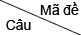 00100200300431[0.25] B[0.25] C[0.25] A[0.25] C32[0.25] B[0.25] D[0.25] A[0.25] D33[0.25] C[0.25] A[0.25] B[0.25] A34[0.25] C[0.25] B[0.25] C[0.25] C35[0.25] B[0.25] D[0.25] B[0.25] B36[0.25] D[0.25] A[0.25] C[0.25] B37[0.25] B[0.25] C[0.25] C[0.25] A38[0.25] A[0.25] D[0.25] A[0.25] C39[0.25] A[0.25] A[0.25] B[0.25] C40[0.25] C[0.25] D[0.25] A[0.25] B41[0.25] C[0.25] B[0.25] D[0.25] D42[0.25] D[0.25] D[0.25] C[0.25] C43[0.25] B[0.25] C[0.25] A[0.25] A44[0.25] C[0.25] D[0.25] D[0.25] A45[0.25] B[0.25] B[0.25] A[0.25] B46[0.25] A[0.25] D[0.25] D[0.25] D47[0.25] D[0.25] A[0.25] B[0.25] D48[0.25] A[0.25] B[0.25] B[0.25] C49[0.25] C[0.25] C[0.25] A[0.25] A50[0.25] D[0.25] C[0.25] D[0.25] D51[0.25] B[0.25] D[0.25] C[0.25] B52[0.25] A[0.25] A[0.25] D[0.25] A53[0.25] A[0.25] B[0.25] B[0.25] A54[0.25] C[0.25] B[0.25] B[0.25] B55[0.25] D[0.25] D[0.25] C[0.25] C56[0.25] D[0.25] A[0.25] D[0.25] C57[0.25] A[0.25] C[0.25] B[0.25] D58[0.25] B[0.25] A[0.25] A[0.25] A59[0.25] D[0.25] A[0.25] D[0.25] C60[0.25] B[0.25] C[0.25] D[0.25] A61[0.25] D[0.25] D[0.25] C[0.25] B62[0.25] C[0.25] B[0.25] A[0.25] C63[0.25] B[0.25] A[0.25] A[0.25] D64[0.25] C[0.25] A[0.25] B[0.25] A65[0.25] A[0.25] C[0.25] B[0.25] D66[0.25] D[0.25] B[0.25] C[0.25] B67[0.25] C[0.25] C[0.25] C[0.25] B68[0.25] A[0.25] B[0.25] D[0.25] A69[0.25] D[0.25] C[0.25] D[0.25] D70[0.25] A[0.25] B[0.25] C[0.25] B